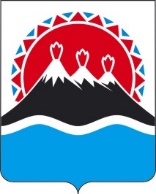 МИНИСТЕРСТВО СПОРТА КАМЧАТСКОГО КРАЯПРИКАЗг. Петропавловск-КамчатскийВ соответствии с приказом Министерства финансов Камчатского края от 24.01.2023 №19-Н «О внесении изменения в приложение к приказу Министерства финансов Камчатского края от 02.09.2019 №206 «Об утверждении Порядка санкционирования расходов краевых бюджетных учреждений и краевых автономных учреждений, источником финансового обеспечения которых являются субсидии, полученные в соответствии с абзацем вторым пункта 1 статьи 78.1 и пунктом 1 статьи 78.2 Бюджетного кодекса Российской Федерации»ПРИКАЗЫВАЮ:Внести в приложение к приказу Министерства спорта Камчатского края от 19.05.2021 №189 «Об утверждении Порядка определения объема и условий предоставления субсидий на иные цели краевым государственным бюджетным и автономным учреждениям, подведомственным Министерству спорта Камчатского края» изменение, дополнив подпунктом 5.11 следующего содержания:« 5.11. Решение (приказ) о наличии потребности в направлении не использованных в отчетном финансовом году остатков субсидии принимается Министерством при наличии подтвержденной потребности учреждения, определяемой в соответствии с Порядком санкционирования расходов краевых бюджетных учреждений и краевых автономных учреждений, источником финансового обеспечения которых являются субсидии, полученные в соответствии с абзацем вторым пункта 1 статьи 78.1 и пунктом 1 статьи 78.2 Бюджетного кодекса Российской Федерации, утвержденным приказом  Министерства финансов Камчатского края от 02.09.2019 №206 «Об утверждении Порядка санкционирования расходов краевых бюджетных учреждений и краевых автономных учреждений, источником финансового обеспечения которых являются субсидии, полученные в соответствии с абзацем вторым пункта 1 статьи 78.1 и пунктом 1 статьи 78.2 Бюджетного кодекса Российской Федерации» .Настоящий приказ вступает в силу после дня его официального опубликования и распространяется на правоотношения, возникшие с 09.01.2023.Контроль за исполнением настоящего приказа возлагаю на начальника отдела финансирования и контроля.[Дата регистрации]№[Номер документа]О внесении изменения в приказ Министерства спорта Камчатского края от 19.05.2021 №189 «Об утверждении Порядка определения объема и условий предоставления субсидий на иные цели краевым государственным бюджетным и автономным учреждениям, подведомственным Министерству спорта Камчатского края»Министр[горизонтальный штамп подписи 1]           К.В. Хмелевский